De opknapbeurt: Iets weer helemaal goed, mooi maken.De metamorfose: een grote verandering waardoor iets of iemand er heel anders uitziet.Iets op de schop nemen: iets veranderen, overhoop halen.Technische snufjes: allemaal handige dingen die met techniek te maken hebben.Complex: ingewikkeld, moeilijk, lastig, de complexiteit.Karakteristiek: kenmerkend, tekenend, het hoort echt bij dat gebouw of die persoon.De allure: een stijl die veel indruk maakt, stijlvol, de klasse.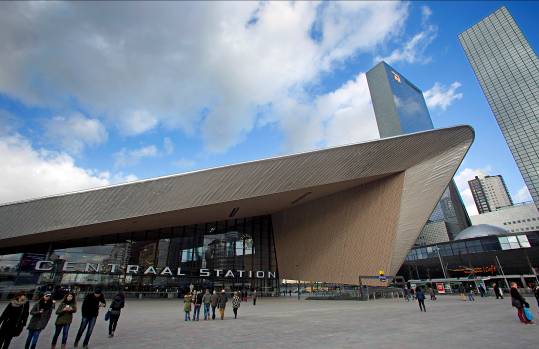 